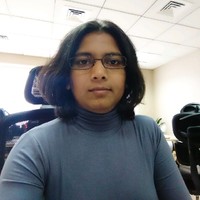 Neelam SK Gupta+971 52 89 33990/ +1 437 9973568 | neelamsk.1989@gmail.com | http://ae.linkedin.com/pub/neelam-gupta/30/94/6b1Sr. Software DeveloperFull Stack Sr. Software DeveloperInnovative software developer with 11 years of experience in complete software development lifecycle – from concept through delivery of next-generation applications and customizable solutions.Strong in advanced development methodologies, tools and processes contributing to the design and rollout of scalable, secure & cutting-edge software applications.Known for excellent troubleshooting skills – able to analyze code and engineer well-researched, cost-effective and responsive solutions.Strong in Optimal Algorithm Development and Data Structure.Expert in research and development.Enthusiastic, Hardworking, Quick Thinker, and an Out-of-Box solution provider.Participated in insight tech conference organized by IIR USA in San Francisco. Participated in Dubai Hackathon.Certified Ethical Hacker.My android app: https://play.google.com/store/apps/details?id=com.buddhitechno.beepmeTechnical ToolsASP.NET, C#, VB, JAVA, PHP(Basics), MS SQL Server, MySQL, SQLite, NOSQL, MongoDB, JavaScript, JQuery,d3.js,HighCharts.js, HTML/HTML5, CSS/CSS3, AJAX, Entity Framework, LINQ, ADO.NET, Crystal Reports, XML, JSON, Web Services, WCF, TCP/IP, XMPP, SignalR API, Web RTC, Video Streaming, Web security, Google API.IIS, Apache, Visual Studio .Net, Visual Source Safe, Team Foundation Server,  Eclipse, Payment Gateways, Social Network Integrations, WordPress, Joomla, Android Application, Windows Severs, Windows Applications, Windows Services.Professional ExperienceSr. Software Engineer, 02/2013 to Present – market-i, Dubai, UAELeading a team including Web Developers, App Developers and Designers.Achievement Highlights:Leading development of Distributed Software’s and Web Applications from conception to delivery.Liaising clients and coordinating with team to ensure smooth Delivery of Quality Product.Participated in setting up IT Infrastructure, Exchange server, and Software lifecycle Process for Company’s new IT department.Maintaining Servers and Applications hosted.Automated various process(by help of web applications, Macros, Third party applications) used by market researchers in the company, reducing the labor hour required for completion of various projects and thus increasing productivity and revenue.Created custom market research tools for company, which enabled them to simplify complex data and do in depth analysis.Built complex algorithms for simplification, cleaning of huge data, and converting them to visually appealing dashboards enabling clients to understand their business better.Contributed software engineering expertise in the development of products through the software lifecycle, from requirements definition through successful deployment.Facilitated customization of systems by encouraging software engineering team to adopt emerging standards for software application development architecture and tools.Introduced methodologies and best practices that enhanced product definition, release processes and customization of applications to user needs. Implementation of security measures for applications & web services against hacking attacks.Projects: eCommerceTechnology: Asp.Net 4.5, SQL Server, JQuery, Entity Framework, Web ServicesDescription: An online ordering platform created from scratch in .Net for a food and beverage company. The Platform consists of website, Android and iOS Apps. The Apps connect to Backend system via a Suite of custom created API set. Integration of Multiple POS APIs. Integration with Payment Gateway.RateURVistTechnology: Asp.Net 4.5, SQL Server, JQuery, Entity Framework, Web ServicesDescription: RateURVisit is a high traffic customer feedback platform made for McDonald's launched in all the MENA markets. It comes along with a Guest Management System, Rewards System, Auto Emailers, Dashboards, and Custom Reports etc.Dynamic DashboardTechnology: Asp.Net 4.5, SQL Server, JQuery, Entity Framework, Web ServicesDescription: A Dashboard maker where a user can create their own dashboards, connecting database & using different templates provided like various types of charts, tables, Infographics. Dashboard has drag & drop capabilities, Keyboard Shortcuts & others customizable settings/options depending on the template.Survey Authoring ToolTechnology: Asp.Net 4.5, SQL Server, JQuery, Entity Framework, Web ServicesDescription: A Questionnaire Authoring Tool, which allows user to author complex & complicated surveys. The tool covers various survey authoring scenarios like Piping, routing, Rotations etc. The tool has a Web UI where surveys are authored & an android app where authored surveys can be taken. The tool also has online & offline capabilities.Brand CommunitiesTechnology: Asp.Net 4.5, SQL Server, JQuery, d3.js, Entity Framework, Web Services, WCFDescription: A closed community or a closed social networking site built from scratch. It has discussion forums, Groups, Surveys, Polls & Live Chat. The product has been successfully launched with various clients allowing them to get insights of what customer thinks of their brand.Company IntranetTechnology: Asp.Net 4.5, MySQL, JQuery, Entity FrameworkDescription: Company's Intranet with features like Time sheet, Leave Applications, Expense Reimbursement, FTP, Project Management.DashboardsTechnology: Asp.Net 4.5, MySQL, JQueryDescription: Dashboards to show research analysis done by researchers in visually appealing forms enabling clients to understand there business better.Company Website: Technology: HTML, CSS/CSS3, JavaScript, JQuery, PHP, FlashResearch & DevelopmentFacial Coding : R&D on live streaming of Video to the server using encoders/decoders & socket programming to do facial coding of a person’s expression to determine their mood.Software Engineer, 07/2011 to 02/2013 – tecogis, mumbai, INDIAProvide object-oriented software (OOS) design for a Logistics and IT firm. Develop and customize software for diverse client base.  Achievement Highlights:Coordinated with the Logistic team to understand, simplify and automate their processes.Built applications capable of handling huge amount of data gathered in events handled by company.Contributed R&D expertise to give out of box solutions for applications and the events infrastructure needs.R&D and successful integration and implementation of social network, payment gateway, QRcode etc.Contributed software engineering expertise in the development of products through the software lifecycle, from requirements definition through successful deployment.Facilitated customization of systems by encouraging software engineering team to adopt emerging standards for software application development architecture and tools.Excelled in rapid application development and management of technological issues for assigned projects, earning the highest customer satisfaction rating for all software solutions delivered.Projects:Payment GatewayTechnology: Asp.Net 4.0, SQL server, entity FrameworkDescription: Integrated multiple payment gateways into a centralized applications allowing usage of one platform for different types of payments.Help DeskTechnology: Asp.Net 4.0, SQL server, entity FrameworkDescription: A Helpdesk module for the website where in Users can register and generate tickets and raise complaint.B2BTechnology: Asp.Net 4.0, SQL server, entity FrameworkDescription: A business-to-business web application to fix meetings between visitor and exhibitors.Logistics Internal ApplicationTechnology: Asp.Net 4.0, SQL server, entity FrameworkDescription: A web application built for company's logistic department allowing them to carry out their operations with ease.Research & DevelopmentR&D on Social Network Integration, Payment Gateways, QR codes, Android applications.Junior Software Engineer, 05/2010 to 04/2011 – Mnence( Creative lime), MUMBAI, INDIAAssisted in the design and development of user information solutions and Internet applications for a leading IT company. Achievement Highlights:Provided user requirements analysis, design and programming support for various applications for company’s client base.R&D on Social Network integration, CMS Integration.ProjectsZener Ship InspectionTechnology: Asp.Net 4.0, SQL server 2008 R2, Crystal ReportsDescription: A custom tailored Business Application for the Client which enables them Capture various aspects of the various activities performed on ShipMogli Classifieds WebsiteTechnology: Asp.Net 4.0, SQL server 2008 R2, Crystal ReportsDescription: A Classified Website, which lets user post, adds free on website with Social Media IntegrationBlue havenTechnology: JoomlaDescription: Real estate website done in Joomla.EducationMaster of Information Technology (MSC. IT), Mumbai University, INDIA, 2011BACHELOR OF INFORMATION TECHNOLOGY (BSC. IT), Mumbai University, INDIA, 2009InterestsTravelResearchReadingSpiritual QuestMusicCooking